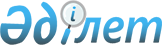 О pасходовании сpедств, напpавляемых на поддеpжку пpиватизации в Республике Казахстан
					
			Утративший силу
			
			
		
					Постановление Пpезидента Республики Казахстан от 20 маpта 1994 г. N 1611. Утратило силу - Указом Президента РК от 9 января 2006 года N 1696 (U061696) (вводится в действие со дня подписания)



      В целях эффективного использования средств, поступающих от приватизации государственной собственности, поддержки реализации Национальной программы разгосударствления и приватизации в Республике Казахстан на 1993-1995 годы (II этап) постановляю: 



      1. Определить, что доля средств, направляемых на поддержку приватизации, устанавливается в процентном соотношении к средствам, поступающим в республиканский бюджет от приватизации государственной собственности (кроме государственных сельскохозяйственных предприятий). 



      2. Установить, что финансирование инвестиционных проектов за счет указанных средств осуществляется после проведения экономической экспертизы. 



      Заказчиками на экспертизу инвестиционных проектов являются Государственный комитет Республики Казахстан по государственному имуществу и предприятия - получатели инвестиционных средств. 



      3. Определить рабочим органом по реализации настоящего постановления Государственный приватизационный фонд Республики Казахстан. 



      4. Государственному приватизационному фонду Республики Казахстан в месячный срок разработать основные требования к технико-экономическим обоснованиям, расчетам эффективности проектов и программ (бизнес-планам) и другим документам, необходимым для получения инвестиционных средств. 



      5. Утвердить Положение о порядке расходования средств, направляемых на поддержку приватизации в Республике Казахстан (прилагается).



      6. Контроль за исполнением настоящего постановления возложить на Государственный комитет Республики Казахстан по государственному имуществу.

     Президент



Республики Казахстан

                                           УТВЕРЖДЕНО



                                    постановлением Президента



                                     Республики Казахстан от



                                     20 марта 1994 г. N 1611

                           ПОЛОЖЕНИЕ



        о порядке расходования средств, направляемых на



         поддержку приватизации в Республике Казахстан

 



      Настоящее Положение разработано в соответствии с Национальной Программой разгосударствления и приватизации в Республике Казахстан на 1993-1995 годы (II этап) и определяет порядок расходования средств, направляемых на поддержку приватизации в Республике Казахстан. 



      1. Средства, направляемые на поддержку приватизации, призваны содействовать процессам разгосударствления и приватизации, развитию конкуренции в различных отраслях, структурной переориентации экономики и повышению экспортного потенциала республики. 



      2. Указанные средства выделяются на безвозвратной основе: 



      на расходы по реализации Национальной программы разгосударствления и приватизации в Республике Казахстан на 1993-1995 годы (II этап) (расходы на рекламу, выпуск методической литературы, расходы, связанные с проведением аукционов и тендеров); 



      на санацию предприятий, подлежащих приватизации, а также на экономическую экспертизу целесообразности ее проведения; 



      на финансирование работ по экономической экспертизе проектов в рамках программы приватизации; 



      на поддержку предприятий в постприватизационный период. 



      3. Министерство финансов Республики Казахстан ежемесячно, 30 числа, перечисляет указанные средства на расчетный счет Государственного комитета Республики Казахстан по государственному имуществу. 



      4. Решения о расходовании средств, направляемых на поддержку приватизации, принимаются Государственным комитетом Республики Казахстан по государственному имуществу совместно с Министерством финансов Республики Казахстан по представлению Государственного приватизационного фонда Республики Казахстан (далее - Фонд). 



      5. Рабочим органом, осуществляющим прием и рассмотрение предлагаемых проектов, выбор объектов и направление инвестиций, привлечение независимых экспертов, является Фонд. 



      6. Министерства, ведомства, предприятия и другие хозяйствующие субъекты представляют в Фонд в сроки и по принятым формам предложения о получении указанных средств с представлением следующим материалов: утвержденных в установленном порядке технико-экономических обоснований, расчетов эффективности проектов и программ (бизнес-планы), аудиторской справки и других обосновывающих материалов. 



      Документы рассматриваются в срок, не превышающий 30 дней с даты их представления. 



      7. Финансирование экономической экспертизы осуществляется на договорной основе между заказчиком и независимым экспертом с отнесением затрат на стоимость инвестиционных проектов, а в случае приватизации по индивидуальным проектам - на стоимость объектов. 



      8. Бухгалтерская отчетность по инвестициям, финансируемым за счет указанных средств, производится в порядке, установленном для капитоловложений, осуществляемых за счет республиканского бюджета, и представляется в Государственный комитет Республики Казахстан по государственному имуществу. 

					© 2012. РГП на ПХВ «Институт законодательства и правовой информации Республики Казахстан» Министерства юстиции Республики Казахстан
				